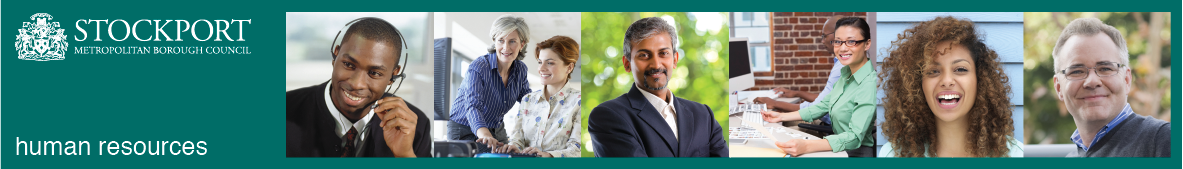 Stockport CouncilCompetency Person SpecificationThe criteria listed below represent the most important skills, experience, technical expertise and qualifications needed for this job role.  Your application will be assessed against these criteria to determine whether or not you are shortlisted for interview.  Any interview questions, or additional assessments (tests, presentations etc) will be broadly based on the criteria below.Stockport CouncilJob DescriptionStockport CouncilJob DescriptionPost Title: Educational Psychologist  Service Area:	 Directorate: Services to People (Children and Young People)Team: Educational Psychology ServiceSalary Grade: Soulbury A2-7 (£40,136-49,714) Plus up to 3 SPAs. Pro rataPost Reports to: Head of Psychology ServicePost Responsible for: N/APost Reports to: Head of Psychology ServicePost Responsible for: N/AMain Purpose of the Job: To provide psychological services on behalf of Stockport Services to People Directorate.To offer a range of psychological support to ’s children, young people and their families.To provide psychological input to schools and other establishments To be a source of psychological support and advice to parents/carers, teachers and Local Authority officers.To work in partnership with other agencies.To engage with professional development activities relevant to the post.Main Purpose of the Job: To provide psychological services on behalf of Stockport Services to People Directorate.To offer a range of psychological support to ’s children, young people and their families.To provide psychological input to schools and other establishments To be a source of psychological support and advice to parents/carers, teachers and Local Authority officers.To work in partnership with other agencies.To engage with professional development activities relevant to the post.Summary of responsibilities and key areas:To provide a psychological service to the LA, schools and other establishments, in accordance with Service policies and Service Level Agreements (SLAs)To apply psychology at the four levels: Policy development/strategic focus; consultation, assessment and advice; interventions based on psychological formulation at the individual (e.g. direct therapeutic support), group and system levels; research and trainingTo develop and maintain good working relationships with parents/ carers, other agencies and professional colleaguesTo communicate findings and advice in verbal or written form as appropriate.To carry out statutory work in accordance with the Children and Families Act 2014, including assessment, review and advice giving, keeping to Local Authority deadlines.To liaise with other agencies involved with the needs of children and young people and their families.To contribute to LA and multi-agency initiatives as appropriate.To develop an area of specialism that will be of benefit to the Psychology Service, LA, settings, and children and families.To maintain registration with the Health and Care Professions Council (HCPC) as a ‘Practitioner Psychologist’, working in accordance with the professional standards and code of conduct and ethical practice guidelines of the HCPC and British Psychological Society.To keep up to date with professional and legislative developments.To attend team development events and staff meetings.To engage in appraisal and supervision systems.Summary of responsibilities and key areas:To provide a psychological service to the LA, schools and other establishments, in accordance with Service policies and Service Level Agreements (SLAs)To apply psychology at the four levels: Policy development/strategic focus; consultation, assessment and advice; interventions based on psychological formulation at the individual (e.g. direct therapeutic support), group and system levels; research and trainingTo develop and maintain good working relationships with parents/ carers, other agencies and professional colleaguesTo communicate findings and advice in verbal or written form as appropriate.To carry out statutory work in accordance with the Children and Families Act 2014, including assessment, review and advice giving, keeping to Local Authority deadlines.To liaise with other agencies involved with the needs of children and young people and their families.To contribute to LA and multi-agency initiatives as appropriate.To develop an area of specialism that will be of benefit to the Psychology Service, LA, settings, and children and families.To maintain registration with the Health and Care Professions Council (HCPC) as a ‘Practitioner Psychologist’, working in accordance with the professional standards and code of conduct and ethical practice guidelines of the HCPC and British Psychological Society.To keep up to date with professional and legislative developments.To attend team development events and staff meetings.To engage in appraisal and supervision systems.Additional responsibilities:To work positively and inclusively with colleagues and customers so that the Council provides a workplace    and delivers services that do not discriminate against people on the ground of their age, sexuality, religion or belief, race, gender or disabilities.To fulfill personal requirements, where appropriate, with regard to Council policies and procedures, standards of attendance, health, safety and welfare, customer care, emergency, evacuation, security and promotion of the Council’s priorities.To work flexibly in the interests of the service. This may include undertaking other duties provided that these are appropriate to the employee’s background, skills and abilities. Where this occurs there will be consultation with the employee and any necessary personal development will be taken into account.Additional responsibilities:To work positively and inclusively with colleagues and customers so that the Council provides a workplace    and delivers services that do not discriminate against people on the ground of their age, sexuality, religion or belief, race, gender or disabilities.To fulfill personal requirements, where appropriate, with regard to Council policies and procedures, standards of attendance, health, safety and welfare, customer care, emergency, evacuation, security and promotion of the Council’s priorities.To work flexibly in the interests of the service. This may include undertaking other duties provided that these are appropriate to the employee’s background, skills and abilities. Where this occurs there will be consultation with the employee and any necessary personal development will be taken into account.CompetencyEssential or DesirableTo work to the Council’s values and behaviours:To keep the people of Stockport at the heart of what we doTo succeed as a team, collaborating with colleagues and partnersTo drive things forward with ambition, creativity and confidence To value and respect our colleagues, partners and customersEssentialPost-graduate qualification as an Educational Psychologist or working towards the qualification as an Educational Psychologist and expecting to qualify within the current academic year.EssentialRegistration with the Health and Care Professions Council as a ‘Practitioner Psychologist’EssentialExperience of working with children and young people in a variety of settings, including education and/or care settingsEssentialExperience of working for a local authority Educational Psychology ServiceEvidence of continued training and developmentEssentialExperience of planning programmes for children and young people with additional needsEssentialExperience of multiagency working to improve outcomes for children, families and schools.EssentialKnowledge of relevant legislation affecting local authorities, schools, children and families, and the practice of educational psychologyEssentialUp to date knowledge of child development and psychological theory as relevant to the role of an educational psychologistEssentialKnowledge of and ability to use a range of psychological tools, techniques and approaches appropriate to children and young peopleEssentialKnowledge of ways of working to affect change at an individual, group or institutional levelEssentialGood interpersonal skills and ability to develop effective working relationships with parents/carers, schools and other professionals to achieve positive outcomes for children.EssentialAbility to assess and evaluate complex information from a variety of sourcesEssentialAbility to engage and communicate with children in order to support their participation in the assessment/intervention process and to ascertain and represent their viewsEssentialAbility to consult and negotiate with schools, settings and others requesting input, clarifying appropriate areas for Educational Psychology involvement and agreeing desired outcomesEssentialAbility to plan, prioritise and manage workload effectively in order to meet deadlinesEssentialAbility to work independently and as part of a teamEssentialAbility to communicate effectively, both orally and in writing, to a variety of audiences, using available technologyEssentialAbility to work flexibly in accordance with the Service aims and prioritiesEssentialAbility to make a positive contribution to the development of the Service and local authority.EssentialA good level of competency in core IT skills, including electronic methods of recording and communicating with others, in accordance with GDPR and associated policies.EssentialCurrent driving licence, access to a car and willingness to travel within and outside Stockport as part of your duties as specified by the Head of Service.EssentialEnhanced clearance from the Disclosure and Barring Service Essential